乳児サポート　連絡票　　　　　　　　　　　　　　　　　　　年　　　月　　　日お名前　　　　　　　　　　　　　お子さんのお名前　　　　　　　　年齢　　歳　　か月お子さんの体調　　・いつもと変わりない　　　　　　　　　　・いつもと違う咳が出る・食欲がない・機嫌がいつもと違う・疲れ気味体温が高め・その他（　　　　　　　　　　　　　　　　　　　　）　朝起きた時間　　　　　　　時　　　　　　いつもお昼寝している時間　　　　　　　時頃今日、食事・ミルクを飲んだ時間は？　　　　　時　　　分　　ミルクの量　　　　　　　ＣＣ保育中、食事・ミルクを与える時間は？　　　　　　　　時頃　ミルクの量　　　　　　　ＣＣウンチは出ましたか？　・今日はまだ　　　　　　　　　　　・出た　　いつもと同じウンチ・少しゆるい・かたいアレルギーについて　　・なし　　　　　　　　　　　・あり（保育時、気を付ける事　　　　　　　　　　　　　　　）ご家族の中でタバコを吸う方はいますか？　　　・いない　　　　　　　　　　　　　　　　　　　　　　・いる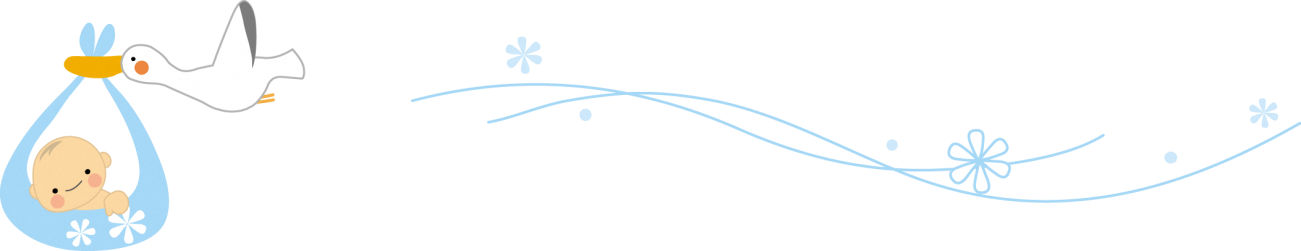 知ってほしいSIDSのことSIDS（乳幼児突然死症候群）は、子どもが眠っている時、眠りが深く、覚醒反応が遅れることにより、突然起きる病気です。私たちは、SIDSから大切な子どもを守るために、常に気を配りサポートしています。　　〇子どもが眠るときは仰向けにします。　　〇眠っている子どもから目を離さず、ゆるやかな接触を行います。　　〇いつもと違うという状態の時は、お預かりを遠慮させていただくことがあります。〇初めてのお預かりの時は、ファミサポさんとの打合せを、子どもをお預かりする同じ場所で、行います。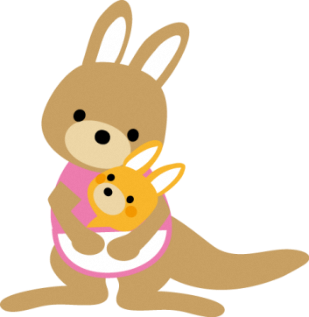 お預かりは、子どもの心的ストレスを避けるため、短時間にしましょう。大切な子どもたちの健やかな成長を、皆で見守っていきます！　　　　　　　　　　　　　　　　　　　　　ファミリーサポートしょうわ　　　　　　　　　　　　　　　　　　　　　　 　℡　055-275-8115